Статистика компьютерных заданий (вариант 308)Процент участников с низкими первичными баллами100 балльники  апробация КЕГЭ – 0      ЕГЭ- 0,6%к-т дискриминативности  = ( Сильн(%вып) - Слаб.(%вып))Слаб. – 27% учащихся набравших меньшие первичные баллыСильн. – 27% учащихся набравших большие первичные баллыЭлектронные (динамические) таблицы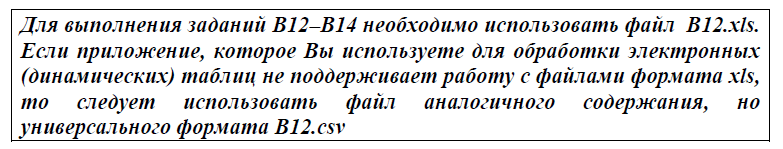 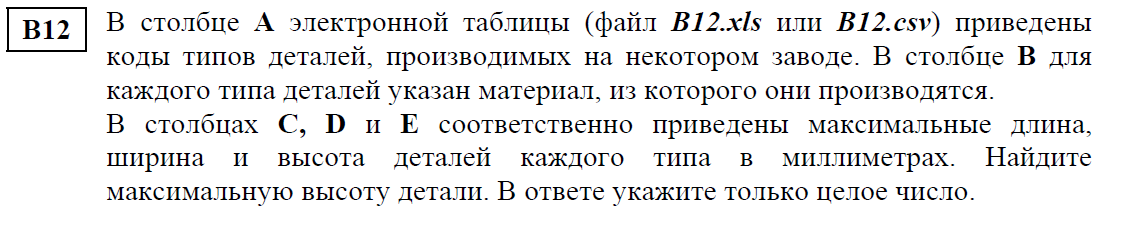 % выполнения: 60              к-т дискриминативности:  69    =93-24 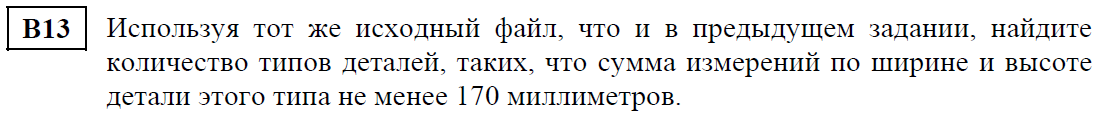 % выполнения: 24              к-т дискриминативности:  50    =52-2 % выполнения: 12              к-т дискриминативности:  30    =31-1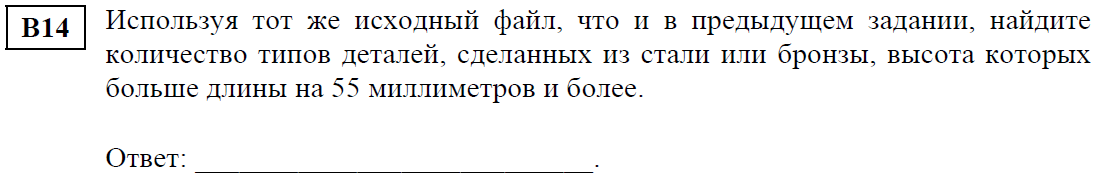 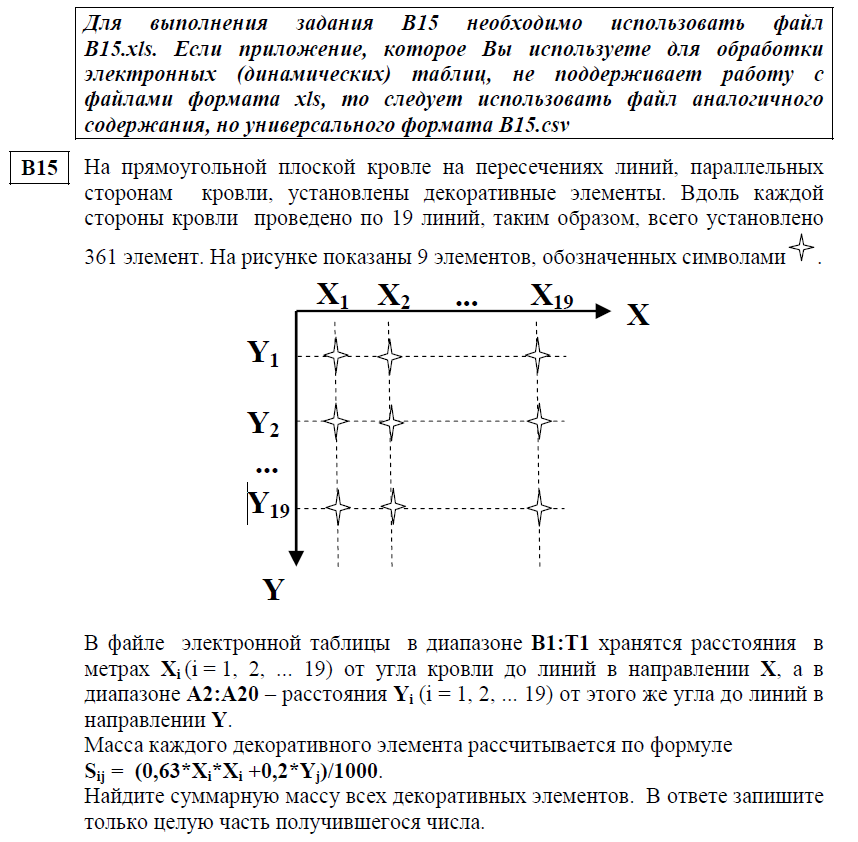 % выполнения: 12              к-т дискриминативности:  35    =35-0Поиск информации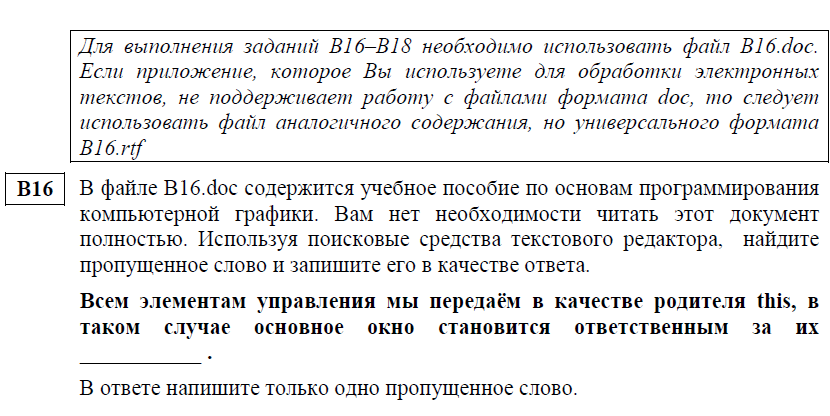 % выполнения: 72              к-т дискриминативности:  53    =94-41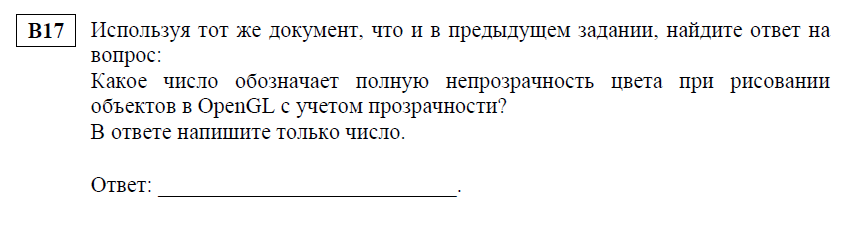 % выполнения: 33             к-т дискриминативности:  56    =64-8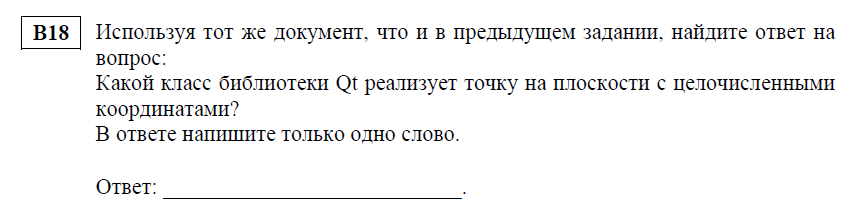 % выполнения: 17             к-т дискриминативности:  40    =42-2Программирование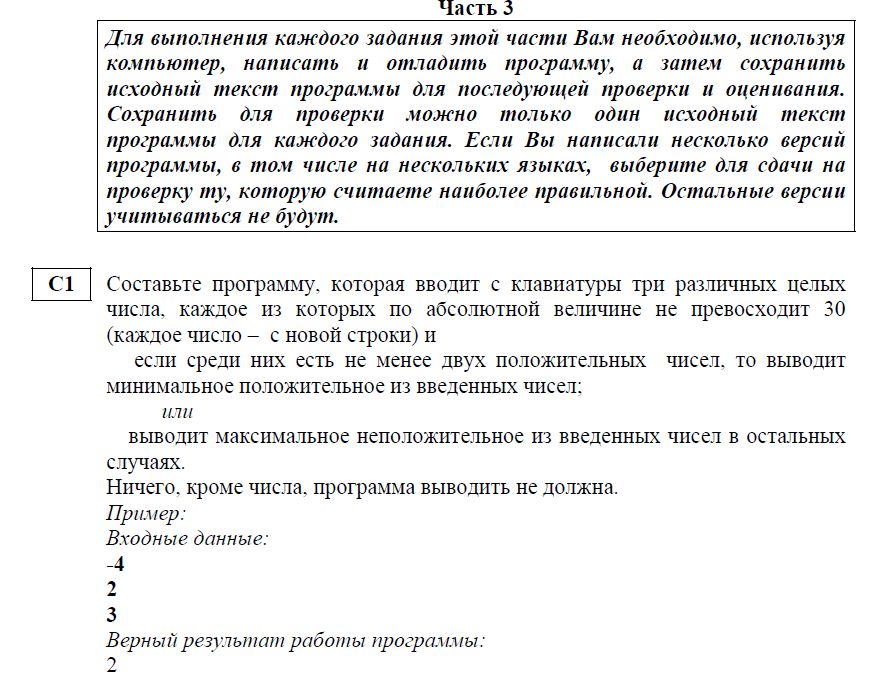 1 балл – 2,5% 2 балла – 1,7%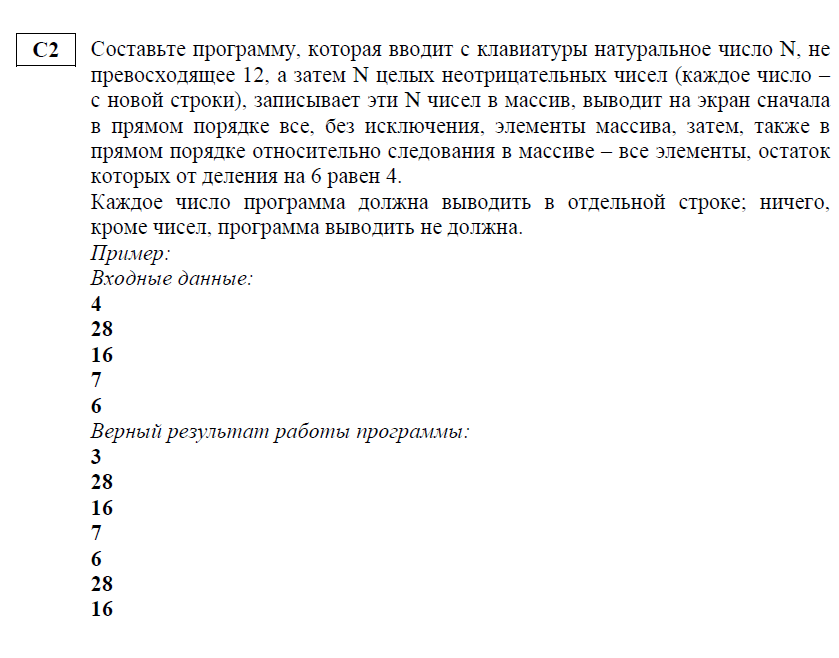 1 балл – 0,2% 2 балла – 4,5%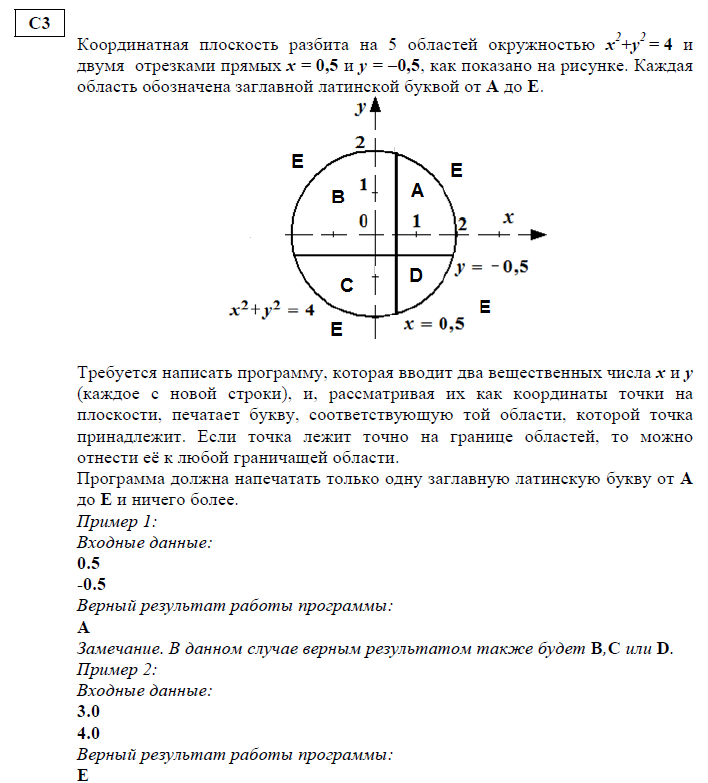 1 балл – 0,4% 2 балла – 0,7%3 балла – 4,5%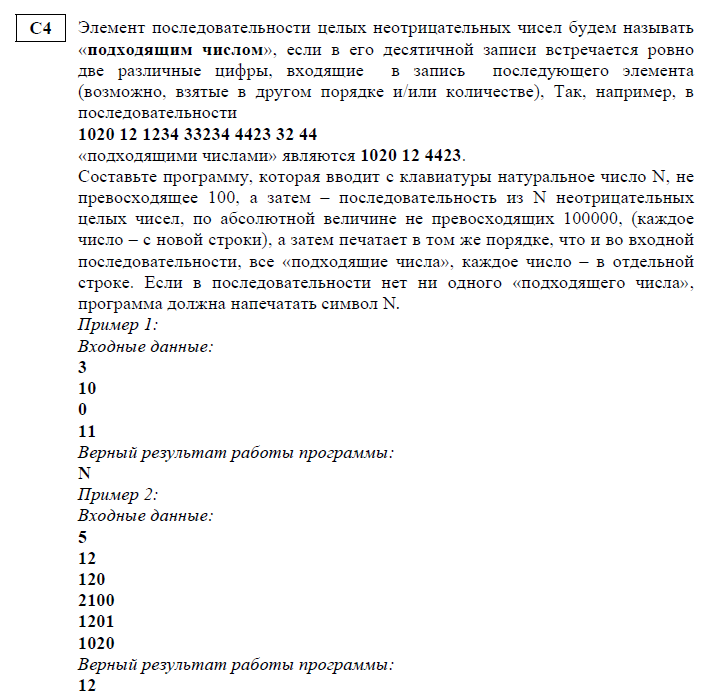 1 балл – 0,3% 2 балла – 0,4%3 балла – 0,6%Статистика задания B7 (вариант 308)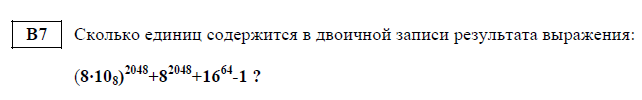 % выполнения: 9             к-т дискриминативности:  26    =26-0Статистика «якорных» заданий (вариант 308)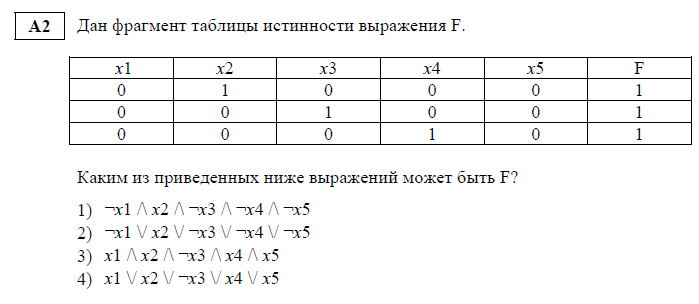 апробация до пересчета      % выполнения: 59             к-т дискриминативности:  58    =86-28 апробация       % выполнения: 65             к-т дискриминативности:  45    =87-42  ЕГЭ 2012             % выполнения: 82             к-т дискриминативности:  49    =99-50  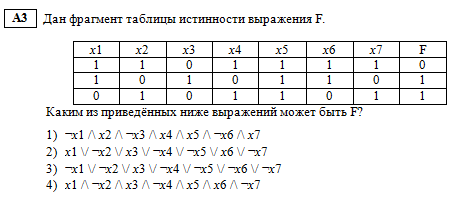 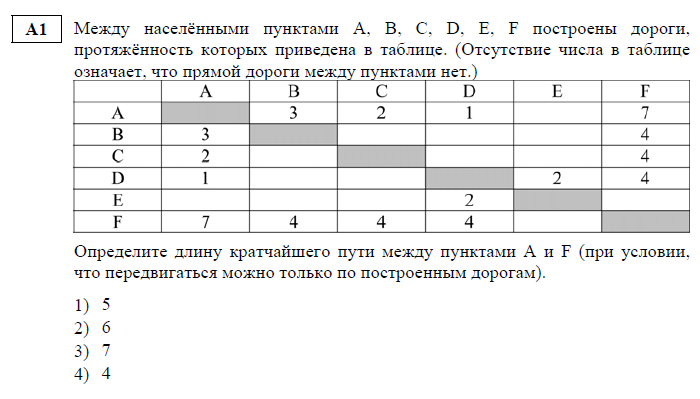 апробация      до пересчета  % выполнения: 63             к-т дискриминативности:  71    =94-23  апробация      % выполнения: 69             к-т дискриминативности:  59    =95-36  ЕГЭ 2012          % выполнения: 84            к-т дискриминативности:  49    =100-54  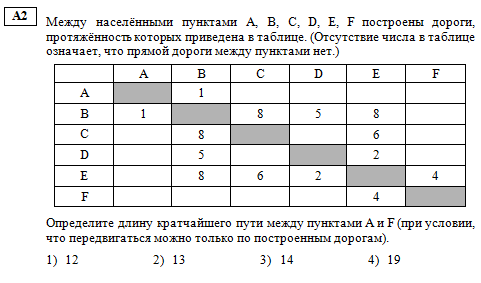 Баллапробация КЕГЭЕГЭ00,8%0,2%11,0%0,56%22,31%1,24%33,83%1,9%всего с 0-3 баллами 8,02%3,9%ЯзыкСредаКол-во ответовРаспределение сред по:Распределение сред по:ЯзыкСредаКол-во ответовколичеству ответовколичеству регионовPascalBorland Pascal479126,5%73,6%Delphi4252,4%34,7%FreePascal490827,2%77,8%PascalABC 611933,9%88,9%Итого1624389,9%99,0%C++Code: :Blocks1901,1%19,4%Microsoft Visual C++ 7003,9%37,5%Итого8904,9%49,0%BasicFreeBasic 580,3%13,9%Qbasic7684,2%50,0%Итого8264,6%56,0%Алг. ЯзыкКумир1120,6%25,0%ВСЕГО18071Указания по оцениваниюУказания по оцениваниюПрограмма проверяется тестирующей системой на 6 тестах.Программа проверяется тестирующей системой на 6 тестах.Количество безошибочно пройденных тестовБаллы623-510-2 0Максимальный балл2Указания по оцениваниюУказания по оцениваниюПрограмма проверяется тестирующей системой на 6 тестах.Программа проверяется тестирующей системой на 6 тестах.Количество безошибочно пройденных тестовБаллы623-510-2 0Максимальный балл2Указания по оцениваниюУказания по оцениваниюПрограмма проверяется тестирующей системой на 10 тестах.Программа проверяется тестирующей системой на 10 тестах.Количество безошибочно пройденных тестовБаллы1037-925-610-4 0Максимальный балл3Программа проверяется тестирующей системой на 10 тестах.Программа проверяется тестирующей системой на 10 тестах.Количество безошибочно пройденных тестовБаллы1037-925-610-4 0